FICHA DE INSCRIÇÃOFICHA DE INSCRIÇÃOFICHA DE INSCRIÇÃOFICHA DE INSCRIÇÃOFICHA DE INSCRIÇÃOFICHA DE INSCRIÇÃOFICHA DE INSCRIÇÃO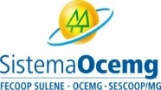 EVENTO:eSocial - Novo Sistema de Controle das Obrigações Trabalhistas, Previdenciárias e Fiscais - Versão 2.5eSocial - Novo Sistema de Controle das Obrigações Trabalhistas, Previdenciárias e Fiscais - Versão 2.5eSocial - Novo Sistema de Controle das Obrigações Trabalhistas, Previdenciárias e Fiscais - Versão 2.5eSocial - Novo Sistema de Controle das Obrigações Trabalhistas, Previdenciárias e Fiscais - Versão 2.5LOCAL:Sede do Sistema Ocemg – Rua Ceará, 771 – Funcionários – BH/MGSede do Sistema Ocemg – Rua Ceará, 771 – Funcionários – BH/MGDATA:21 e 22 de março de 201921 e 22 de março de 201921 e 22 de março de 201921 e 22 de março de 2019HORÁRIO: De 09:00 às 17:30De 09:00 às 17:30DADOS DA COOPERATIVADADOS DA COOPERATIVADADOS DA COOPERATIVADADOS DA COOPERATIVADADOS DA COOPERATIVADADOS DA COOPERATIVADADOS DA COOPERATIVADADOS DA COOPERATIVACooperativa: Cooperativa: Cooperativa: Cooperativa: Cooperativa: Cooperativa: Sigla:  Sigla:  Ramo: Ramo: Nº de Registro OCEMG:  Nº de Registro OCEMG:  Nº de Registro OCEMG:  Nº de Registro OCEMG:  CNPJ: CNPJ: Cidade:Cidade:Cidade:Cidade:Fone: Fone: E-mail Coop.:E-mail Coop.:Pessoa de contato na cooperativa: Pessoa de contato na cooperativa: Pessoa de contato na cooperativa: Pessoa de contato na cooperativa: Pessoa de contato na cooperativa: E-mail:E-mail:E-mail:DADOS DO PARTICIPANTEDADOS DO PARTICIPANTEDADOS DO PARTICIPANTEDADOS DO PARTICIPANTEDADOS DO PARTICIPANTEDADOS DO PARTICIPANTEDADOS DO PARTICIPANTEDADOS DO PARTICIPANTENome Completo: Nome Completo: Nome Completo: Nome Completo: Nome Completo: Nome Completo: CPF:CPF:Data de Nascimento: Data de Nascimento: Data de Nascimento: RG: RG: RG: Sexo:     Masculino           FemininoSexo:     Masculino           FemininoCooperado                      Empregado - Cargo: _______________________        Outros (especificar): __________________Cooperado                      Empregado - Cargo: _______________________        Outros (especificar): __________________Cooperado                      Empregado - Cargo: _______________________        Outros (especificar): __________________Cooperado                      Empregado - Cargo: _______________________        Outros (especificar): __________________Cooperado                      Empregado - Cargo: _______________________        Outros (especificar): __________________Cooperado                      Empregado - Cargo: _______________________        Outros (especificar): __________________Cooperado                      Empregado - Cargo: _______________________        Outros (especificar): __________________Cooperado                      Empregado - Cargo: _______________________        Outros (especificar): __________________E-mail do participante:E-mail do participante:E-mail do participante:E-mail do participante:E-mail do participante:Telefone de contato: Telefone de contato: Telefone de contato: Você gostaria de receber informações sobre o Sistema Ocemg via WHATSAPP?    SIM           NÃOSe sim, nos informe o seu WhatsApp: (    ) ______________________________   Assinale abaixo os assuntos de maior interesse:Você gostaria de receber informações sobre o Sistema Ocemg via WHATSAPP?    SIM           NÃOSe sim, nos informe o seu WhatsApp: (    ) ______________________________   Assinale abaixo os assuntos de maior interesse:Você gostaria de receber informações sobre o Sistema Ocemg via WHATSAPP?    SIM           NÃOSe sim, nos informe o seu WhatsApp: (    ) ______________________________   Assinale abaixo os assuntos de maior interesse:Você gostaria de receber informações sobre o Sistema Ocemg via WHATSAPP?    SIM           NÃOSe sim, nos informe o seu WhatsApp: (    ) ______________________________   Assinale abaixo os assuntos de maior interesse:Você gostaria de receber informações sobre o Sistema Ocemg via WHATSAPP?    SIM           NÃOSe sim, nos informe o seu WhatsApp: (    ) ______________________________   Assinale abaixo os assuntos de maior interesse:Você gostaria de receber informações sobre o Sistema Ocemg via WHATSAPP?    SIM           NÃOSe sim, nos informe o seu WhatsApp: (    ) ______________________________   Assinale abaixo os assuntos de maior interesse:Você gostaria de receber informações sobre o Sistema Ocemg via WHATSAPP?    SIM           NÃOSe sim, nos informe o seu WhatsApp: (    ) ______________________________   Assinale abaixo os assuntos de maior interesse:Você gostaria de receber informações sobre o Sistema Ocemg via WHATSAPP?    SIM           NÃOSe sim, nos informe o seu WhatsApp: (    ) ______________________________   Assinale abaixo os assuntos de maior interesse: CURSOS E TREINAMENTOS                                      EVENTOS                                             DIVULGAÇÕES INSTITUCIONAIS                    CURSOS E TREINAMENTOS                                      EVENTOS                                             DIVULGAÇÕES INSTITUCIONAIS                    CURSOS E TREINAMENTOS                                      EVENTOS                                             DIVULGAÇÕES INSTITUCIONAIS                    CURSOS E TREINAMENTOS                                      EVENTOS                                             DIVULGAÇÕES INSTITUCIONAIS                    CURSOS E TREINAMENTOS                                      EVENTOS                                             DIVULGAÇÕES INSTITUCIONAIS                    CURSOS E TREINAMENTOS                                      EVENTOS                                             DIVULGAÇÕES INSTITUCIONAIS                    CURSOS E TREINAMENTOS                                      EVENTOS                                             DIVULGAÇÕES INSTITUCIONAIS                    CURSOS E TREINAMENTOS                                      EVENTOS                                             DIVULGAÇÕES INSTITUCIONAIS                   Prezado Participante, as informações abaixo são requeridas por determinação do Ministério do Trabalho e Previdência Social – MTPS. Contando com a sua colaboração, solicitamos o preenchimento completo dessa ficha para que o Sescoop/MG cumpra com suas obrigações junto aos órgãos de governo.Prezado Participante, as informações abaixo são requeridas por determinação do Ministério do Trabalho e Previdência Social – MTPS. Contando com a sua colaboração, solicitamos o preenchimento completo dessa ficha para que o Sescoop/MG cumpra com suas obrigações junto aos órgãos de governo.Prezado Participante, as informações abaixo são requeridas por determinação do Ministério do Trabalho e Previdência Social – MTPS. Contando com a sua colaboração, solicitamos o preenchimento completo dessa ficha para que o Sescoop/MG cumpra com suas obrigações junto aos órgãos de governo.Prezado Participante, as informações abaixo são requeridas por determinação do Ministério do Trabalho e Previdência Social – MTPS. Contando com a sua colaboração, solicitamos o preenchimento completo dessa ficha para que o Sescoop/MG cumpra com suas obrigações junto aos órgãos de governo.Prezado Participante, as informações abaixo são requeridas por determinação do Ministério do Trabalho e Previdência Social – MTPS. Contando com a sua colaboração, solicitamos o preenchimento completo dessa ficha para que o Sescoop/MG cumpra com suas obrigações junto aos órgãos de governo.Prezado Participante, as informações abaixo são requeridas por determinação do Ministério do Trabalho e Previdência Social – MTPS. Contando com a sua colaboração, solicitamos o preenchimento completo dessa ficha para que o Sescoop/MG cumpra com suas obrigações junto aos órgãos de governo.Prezado Participante, as informações abaixo são requeridas por determinação do Ministério do Trabalho e Previdência Social – MTPS. Contando com a sua colaboração, solicitamos o preenchimento completo dessa ficha para que o Sescoop/MG cumpra com suas obrigações junto aos órgãos de governo.Prezado Participante, as informações abaixo são requeridas por determinação do Ministério do Trabalho e Previdência Social – MTPS. Contando com a sua colaboração, solicitamos o preenchimento completo dessa ficha para que o Sescoop/MG cumpra com suas obrigações junto aos órgãos de governo.NÍVEL DE ESCOLARIDADENÍVEL DE ESCOLARIDADENÍVEL DE ESCOLARIDADENÍVEL DE ESCOLARIDADENÍVEL DE ESCOLARIDADENÍVEL DE ESCOLARIDADENÍVEL DE ESCOLARIDADENÍVEL DE ESCOLARIDADENÍVEL DE ESCOLARIDADENÍVEL DE ESCOLARIDADENÍVEL DE ESCOLARIDADENÍVEL DE ESCOLARIDADENÍVEL DE ESCOLARIDADENÍVEL DE ESCOLARIDADENÍVEL DE ESCOLARIDADENÍVEL DE ESCOLARIDADENÍVEL DE ESCOLARIDADEFundamental IncompletoFundamental IncompletoFundamental IncompletoFundamental IncompletoFundamental IncompletoFundamental IncompletoFundamental IncompletoFundamental IncompletoSuperior IncompletoSuperior IncompletoSuperior IncompletoSuperior IncompletoSuperior IncompletoSuperior IncompletoFundamental CompletoFundamental CompletoFundamental CompletoFundamental CompletoFundamental CompletoFundamental CompletoFundamental CompletoFundamental CompletoSuperior CompletoSuperior CompletoSuperior CompletoSuperior CompletoSuperior CompletoSuperior CompletoMédio IncompletoMédio IncompletoMédio IncompletoMédio IncompletoMédio IncompletoMédio IncompletoMédio IncompletoMédio IncompletoPós-GraduaçãoPós-GraduaçãoPós-GraduaçãoPós-GraduaçãoPós-GraduaçãoPós-GraduaçãoMédio CompletoMédio CompletoMédio CompletoMédio CompletoMédio CompletoMédio CompletoMédio CompletoMédio CompletoSem escolaridadeSem escolaridadeSem escolaridadeSem escolaridadeSem escolaridadeSem escolaridadeCOR / ETNIA (Segundo classificação racial do Instituto Brasileiro de Geografia e Estatística – IBGE)COR / ETNIA (Segundo classificação racial do Instituto Brasileiro de Geografia e Estatística – IBGE)COR / ETNIA (Segundo classificação racial do Instituto Brasileiro de Geografia e Estatística – IBGE)COR / ETNIA (Segundo classificação racial do Instituto Brasileiro de Geografia e Estatística – IBGE)COR / ETNIA (Segundo classificação racial do Instituto Brasileiro de Geografia e Estatística – IBGE)COR / ETNIA (Segundo classificação racial do Instituto Brasileiro de Geografia e Estatística – IBGE)COR / ETNIA (Segundo classificação racial do Instituto Brasileiro de Geografia e Estatística – IBGE)COR / ETNIA (Segundo classificação racial do Instituto Brasileiro de Geografia e Estatística – IBGE)COR / ETNIA (Segundo classificação racial do Instituto Brasileiro de Geografia e Estatística – IBGE)COR / ETNIA (Segundo classificação racial do Instituto Brasileiro de Geografia e Estatística – IBGE)COR / ETNIA (Segundo classificação racial do Instituto Brasileiro de Geografia e Estatística – IBGE)COR / ETNIA (Segundo classificação racial do Instituto Brasileiro de Geografia e Estatística – IBGE)COR / ETNIA (Segundo classificação racial do Instituto Brasileiro de Geografia e Estatística – IBGE)COR / ETNIA (Segundo classificação racial do Instituto Brasileiro de Geografia e Estatística – IBGE)COR / ETNIA (Segundo classificação racial do Instituto Brasileiro de Geografia e Estatística – IBGE)COR / ETNIA (Segundo classificação racial do Instituto Brasileiro de Geografia e Estatística – IBGE)COR / ETNIA (Segundo classificação racial do Instituto Brasileiro de Geografia e Estatística – IBGE)BrancaBrancaBrancaBrancaBrancaBrancaBrancaBrancaAmarelaAmarelaAmarelaAmarelaAmarelaPretaPretaPretaPretaPretaPretaPretaPretaIndígenaIndígenaIndígenaIndígenaIndígenaPardaPardaPardaPardaPardaPardaPardaPardaNão declaradoNão declaradoNão declaradoNão declaradoNão declaradoPORTADOR DE DEFICIÊNCIA?PORTADOR DE DEFICIÊNCIA?PORTADOR DE DEFICIÊNCIA?PORTADOR DE DEFICIÊNCIA?PORTADOR DE DEFICIÊNCIA?PORTADOR DE DEFICIÊNCIA?PORTADOR DE DEFICIÊNCIA?PORTADOR DE DEFICIÊNCIA?PORTADOR DE DEFICIÊNCIA?PORTADOR DE DEFICIÊNCIA?PORTADOR DE DEFICIÊNCIA?PORTADOR DE DEFICIÊNCIA?PORTADOR DE DEFICIÊNCIA?PORTADOR DE DEFICIÊNCIA?PORTADOR DE DEFICIÊNCIA?PORTADOR DE DEFICIÊNCIA?PORTADOR DE DEFICIÊNCIA?SimQual?Qual?Qual?Qual?Qual?Qual?Qual?Qual?Qual?Qual?Qual?Qual?Qual?Qual?Qual?NãoQual?Qual?Qual?Qual?Qual?Qual?Qual?Qual?Qual?Qual?Qual?Qual?Qual?Qual?Qual?SITUAÇÃO DE TRABALHOSITUAÇÃO DE TRABALHOSITUAÇÃO DE TRABALHOSITUAÇÃO DE TRABALHOSITUAÇÃO DE TRABALHOSITUAÇÃO DE TRABALHOSITUAÇÃO DE TRABALHOSITUAÇÃO DE TRABALHOSITUAÇÃO DE TRABALHOSITUAÇÃO DE TRABALHOSITUAÇÃO DE TRABALHOSITUAÇÃO DE TRABALHOSITUAÇÃO DE TRABALHOSITUAÇÃO DE TRABALHOSITUAÇÃO DE TRABALHOSITUAÇÃO DE TRABALHOSITUAÇÃO DE TRABALHODesempregado/DesocupadoDesempregado/DesocupadoDesempregado/DesocupadoDesempregado/DesocupadoProfissional LiberalProfissional LiberalProfissional LiberalProfissional LiberalProfissional LiberalProfissional LiberalProfissional LiberalProfissional LiberalProfissional LiberalCooperadoEmpregado / OcupadoEmpregado / OcupadoEmpregado / OcupadoEmpregado / OcupadoEmpregadorEmpregadorEmpregadorEmpregadorEmpregadorEmpregadorEmpregadorEmpregadorEmpregadorEmpregadorEmpregadorAutônomoAutônomoAutônomoAutônomoAposentadoAposentadoAposentadoAposentadoAposentadoAposentadoAposentadoAposentadoAposentadoAposentadoAposentadoFAIXA ETÁRIA (EM ANOS)FAIXA ETÁRIA (EM ANOS)FAIXA ETÁRIA (EM ANOS)FAIXA ETÁRIA (EM ANOS)FAIXA ETÁRIA (EM ANOS)FAIXA DE RENDA MÉDIA FAMILIARFAIXA DE RENDA MÉDIA FAMILIARFAIXA DE RENDA MÉDIA FAMILIARFAIXA DE RENDA MÉDIA FAMILIARFAIXA DE RENDA MÉDIA FAMILIARFAIXA DE RENDA MÉDIA FAMILIARFAIXA DE RENDA MÉDIA FAMILIARFAIXA DE RENDA MÉDIA FAMILIARFAIXA DE RENDA MÉDIA FAMILIARFAIXA DE RENDA MÉDIA FAMILIARFAIXA DE RENDA MÉDIA FAMILIARFAIXA DE RENDA MÉDIA FAMILIARAté 17Até 17De 46 a 64Até ½ salário mínimoAté ½ salário mínimoAté ½ salário mínimoAté ½ salário mínimoAté ½ salário mínimoAté ½ salário mínimoAcima de 3 a 5 salários mínimosAcima de 3 a 5 salários mínimosAcima de 3 a 5 salários mínimosDe 18 a 24De 18 a 24Acima de 65Mais de ½ a 1 salário mínimoMais de ½ a 1 salário mínimoMais de ½ a 1 salário mínimoMais de ½ a 1 salário mínimoMais de ½ a 1 salário mínimoMais de ½ a 1 salário mínimoAcima de 5 a 10 salários mínimosAcima de 5 a 10 salários mínimosAcima de 5 a 10 salários mínimosDe 25 a 45De 25 a 45De 25 a 45De 25 a 45Acima de 1 a 3 salários mínimosAcima de 1 a 3 salários mínimosAcima de 1 a 3 salários mínimosAcima de 1 a 3 salários mínimosAcima de 1 a 3 salários mínimosAcima de 1 a 3 salários mínimosAcima de 10 salários mínimosAcima de 10 salários mínimosAcima de 10 salários mínimosESTADO CIVILESTADO CIVILESTADO CIVILESTADO CIVILESTADO CIVILESTADO CIVILESTADO CIVILESTADO CIVILESTADO CIVILESTADO CIVILESTADO CIVILESTADO CIVILESTADO CIVILESTADO CIVILESTADO CIVILESTADO CIVILESTADO CIVILSolteiro (a)Solteiro (a)Solteiro (a)Solteiro (a)Solteiro (a)Solteiro (a)Solteiro (a)União EstávelUnião EstávelUnião EstávelUnião EstávelUnião EstávelUnião EstávelUnião EstávelViúvo (a)Viúvo (a)Viúvo (a)Viúvo (a)Viúvo (a)Viúvo (a)Viúvo (a)Divorciado (a)Divorciado (a)Divorciado (a)Divorciado (a)Divorciado (a)Divorciado (a)Divorciado (a)Casado (a)Casado (a)Casado (a)Casado (a)Casado (a)Casado (a)Casado (a)Desquitado (a) ou separado (a) judicialmenteDesquitado (a) ou separado (a) judicialmenteDesquitado (a) ou separado (a) judicialmenteDesquitado (a) ou separado (a) judicialmenteDesquitado (a) ou separado (a) judicialmenteDesquitado (a) ou separado (a) judicialmenteDesquitado (a) ou separado (a) judicialmentePreencher a ficha de inscrição e enviar para o e-mail inscricao@minasgerais.coop.br Preencher a ficha de inscrição e enviar para o e-mail inscricao@minasgerais.coop.br Preencher a ficha de inscrição e enviar para o e-mail inscricao@minasgerais.coop.br Preencher a ficha de inscrição e enviar para o e-mail inscricao@minasgerais.coop.br Preencher a ficha de inscrição e enviar para o e-mail inscricao@minasgerais.coop.br Preencher a ficha de inscrição e enviar para o e-mail inscricao@minasgerais.coop.br Preencher a ficha de inscrição e enviar para o e-mail inscricao@minasgerais.coop.br Preencher a ficha de inscrição e enviar para o e-mail inscricao@minasgerais.coop.br O preenchimento da ficha de inscrição é individual.O preenchimento da ficha de inscrição é individual.O preenchimento da ficha de inscrição é individual.O preenchimento da ficha de inscrição é individual.O preenchimento da ficha de inscrição é individual.O preenchimento da ficha de inscrição é individual.O preenchimento da ficha de inscrição é individual.O preenchimento da ficha de inscrição é individual.O preenchimento da ficha de inscrição é individual.